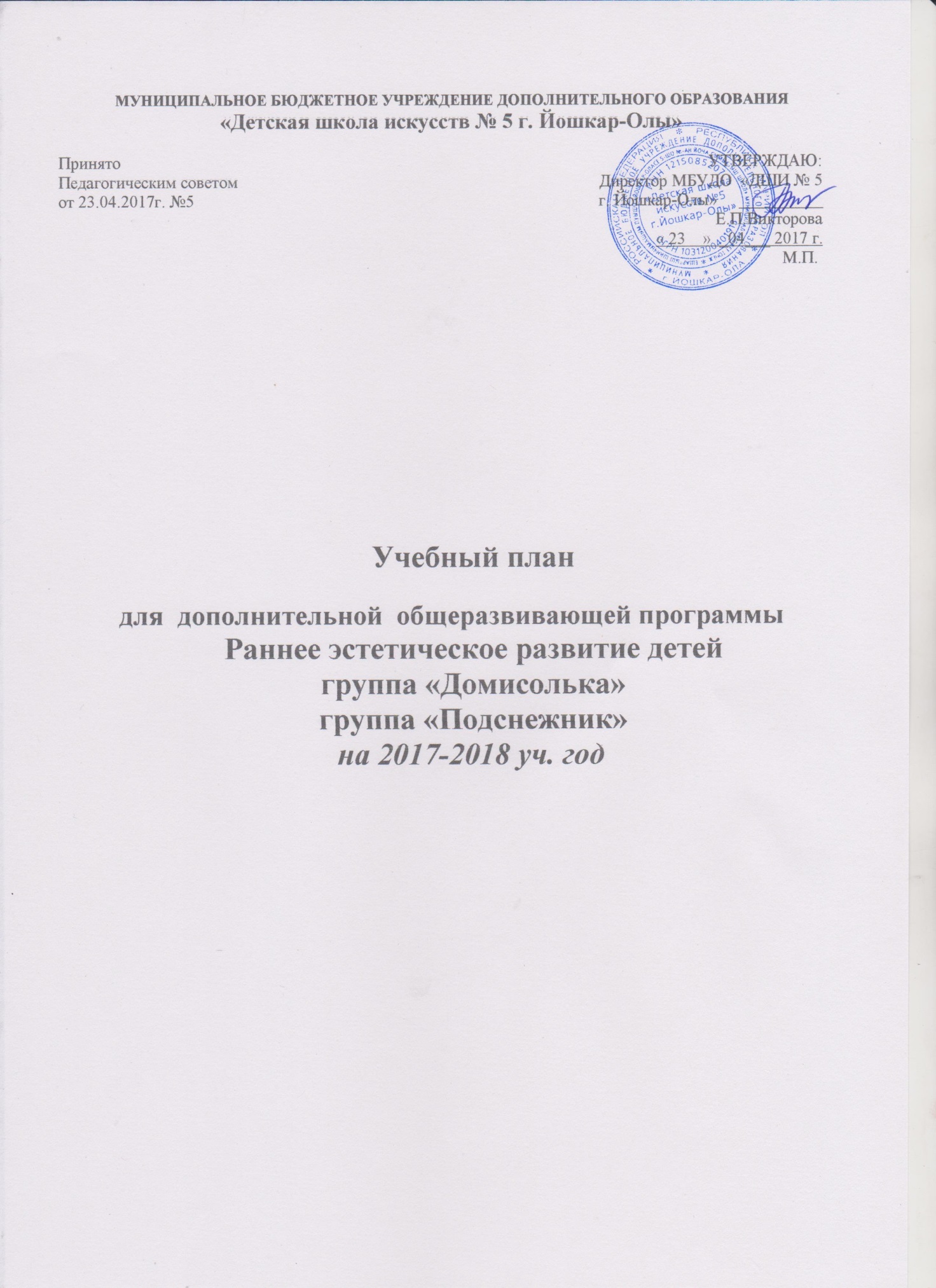 Учебный план для  дополнительной  общеразвивающей программыРаннее эстетическое развитие детей «Домисолька»Возраст обучающихся :   дети  от 4-х до 6 летСрок реализации:  2 годаПримечание1. Наполняемость  групп: от 4-х до 8 человек;2. Продолжительность урока: 25 минут. По УП ««Знакомство с музыкальным инструментом»(«Сольное пение») рекомендуется деление урока  на два занятия в неделю по 15 мин.3.  Итоговая  аттестация  проводится в конце года  в форме мероприятий для родителей: концерт, контрольный урок, конкурс –фестиваль;        Помимо преподавательских часов, указанных в учебном плане, необходимо предусмотреть концертмейстерские часы:-для проведения занятий по групповому предмету, в соответствии с учебным планом расчета 100% времени на каждую группу;-для  проведения занятий по индивидуальному предмету «Знакомство с музыкальным инструментом» домра, балалайка, блокфлейта, скрипка, виолончель, сольное пение из расчета 50% времени, отведенных на каждого ученика;Учебный план для  дополнительной  общеразвивающей программыРаннее эстетическое развитие детей «Подснежник»Возраст обучающихся :   дети  от 6-х до 7 летСрок реализации:  1 годПримечание1. Наполняемость  групп: от 4-х до 8 человек;2. Продолжительность урока: - для детей от 5-х до 7 лет 25 минут.      По УП ««Знакомство с музыкальным инструментом»(«Сольное пение») рекомендуется деление урока  на два занятия в неделю по 15 мин.3.  Итоговая  аттестация  проводится в конце года  в форме мероприятий для родителей: концерт, контрольный урок, конкурс –фестиваль;        Помимо преподавательских часов, указанных в учебном плане, необходимо предусмотреть концертмейстерские часы:-для проведения занятий по групповому предмету, в соответствии с учебным планом расчета 100% времени на каждую группу;-для  проведения занятий по индивидуальному предмету «Знакомство с музыкальным инструментом» домра, балалайка, блокфлейта, скрипка, виолончель, сольное пение из расчета 50% времени, отведенных на каждого ученика;№ п/пНаименование предметной области/ учебного предметаКол-во ауд. часов в неделюКол-во ауд. часов в неделюКол-во ауд. часов в неделюКол-во ауд. часов в годитоговаяаттестация№ п/пНаименование предметной области/ учебного предмета1 год об.1 год об.1 год об.Кол-во ауд. часов в год11.1.1«Развитие музыкальных способностей»Форма  обучения:    групповая 1113511.2«Знакомство с музыкальным инструментом»/«Сольное пение»Форма  обучения:    индивидуальная111351Всего222702№ п/пНаименование предметной области/ учебного предметаКол-во ауд. часов в неделюКол-во ауд. часов в годитоговаяаттестация№ п/пНаименование предметной области/ учебного предметаКол-во ауд. часов в неделю11.1.1«Развитие музыкальных способностей»Форма  обучения:    групповая 13511.2«Знакомство с музыкальным инструментом»/«Сольное пение»Форма  обучения:    индивидуальная1351Всего2702